SREČNI OTROCIJa, videl sem jih! Malo umazani, prepoteni, utrujeni, radovedni, zadovoljni in brezpogojno ljubljeni.                       So imeli mobilnik in na kupe igrač?                                                Ne.                                   Imeli so prijatelje.                                                                                                                  ( SREČNI OTROCI Marko Juhant).Vsi, ki imamo radi otroke, jim želimo zagotoviti srečno življenje. V tem našem času hitenja in pehanja želimo dati otrokom na pot v življenje neko trdnost, varno navezanost na nekaj stalnega in večno vrednega, kar bo izpolnjevalo življenje, ga plemenitilo in bogatilo. Največ jim damo, če jim približamo lepoto. Najlepši in najbogatejši vir lepote je narava.  Približajte otroku lepoto cvetočega drevesa, travnika, šumečega gozda, nagajivega vetra, mokrega dežja, petje ptic, brenčanje čebel, božanje mehkega mucka ali kužka…. Tega ne more doživeti ob igri s tehnično še tako popolno igračo ali na mobitelu in računalniku. Zavedajmo se, da smo ogledalo svojim otrokom. Najboljše jim damo, če smo jim dober vzgled. Kar muca rodi miške lovi. Kar seješ, to žanješ. Sejte poljube, objeme, lepe besede. Počutili se boste odlično in  nekoč  boste vse dobili vrnjeno nazaj.                                                                                         Vzgojiteljica Mojca Hočevar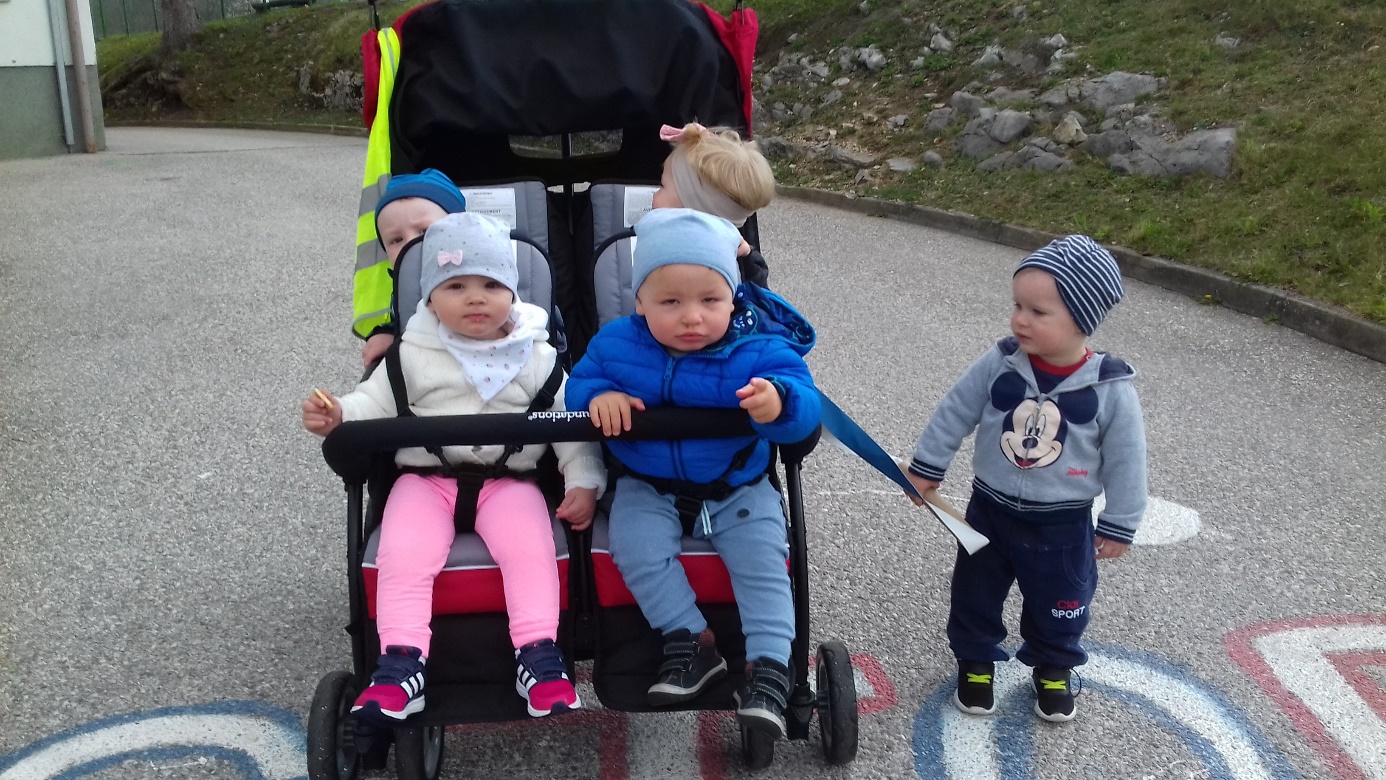 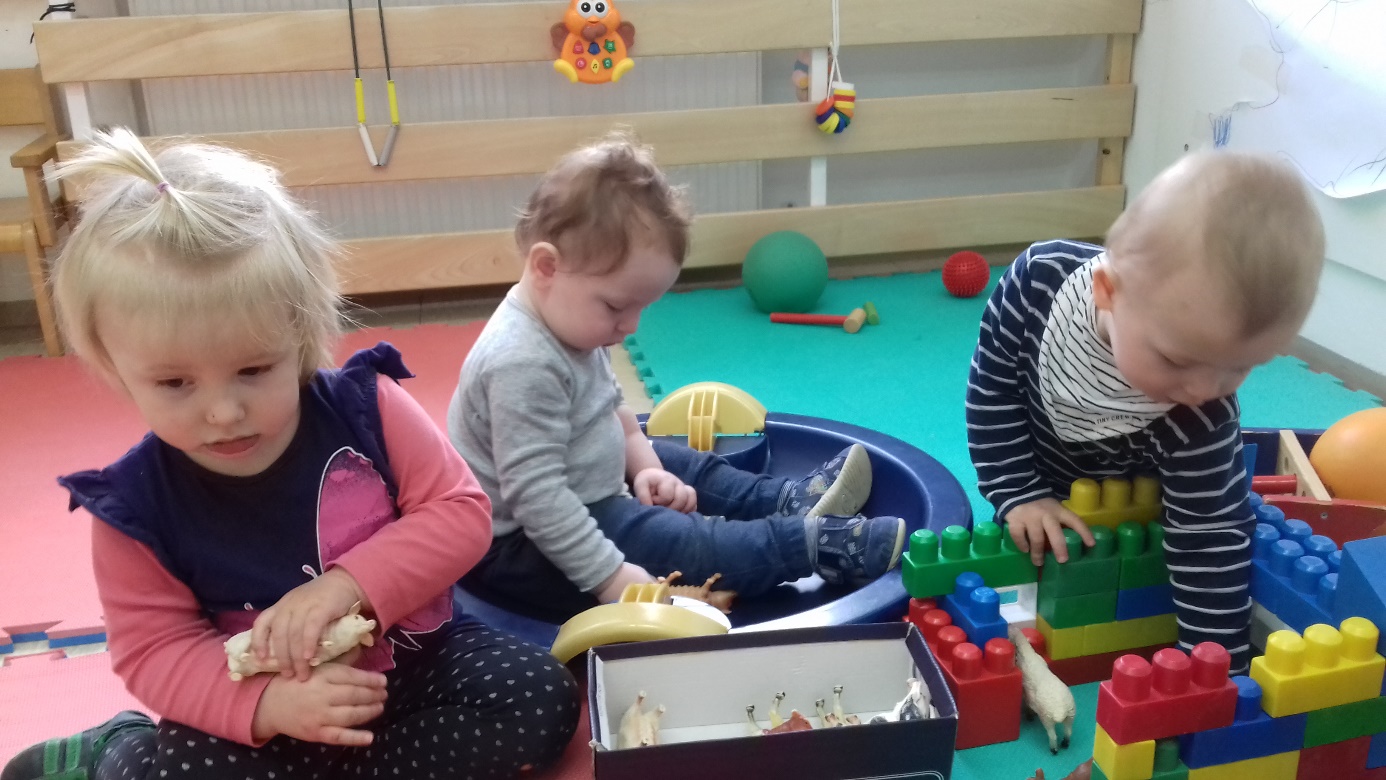 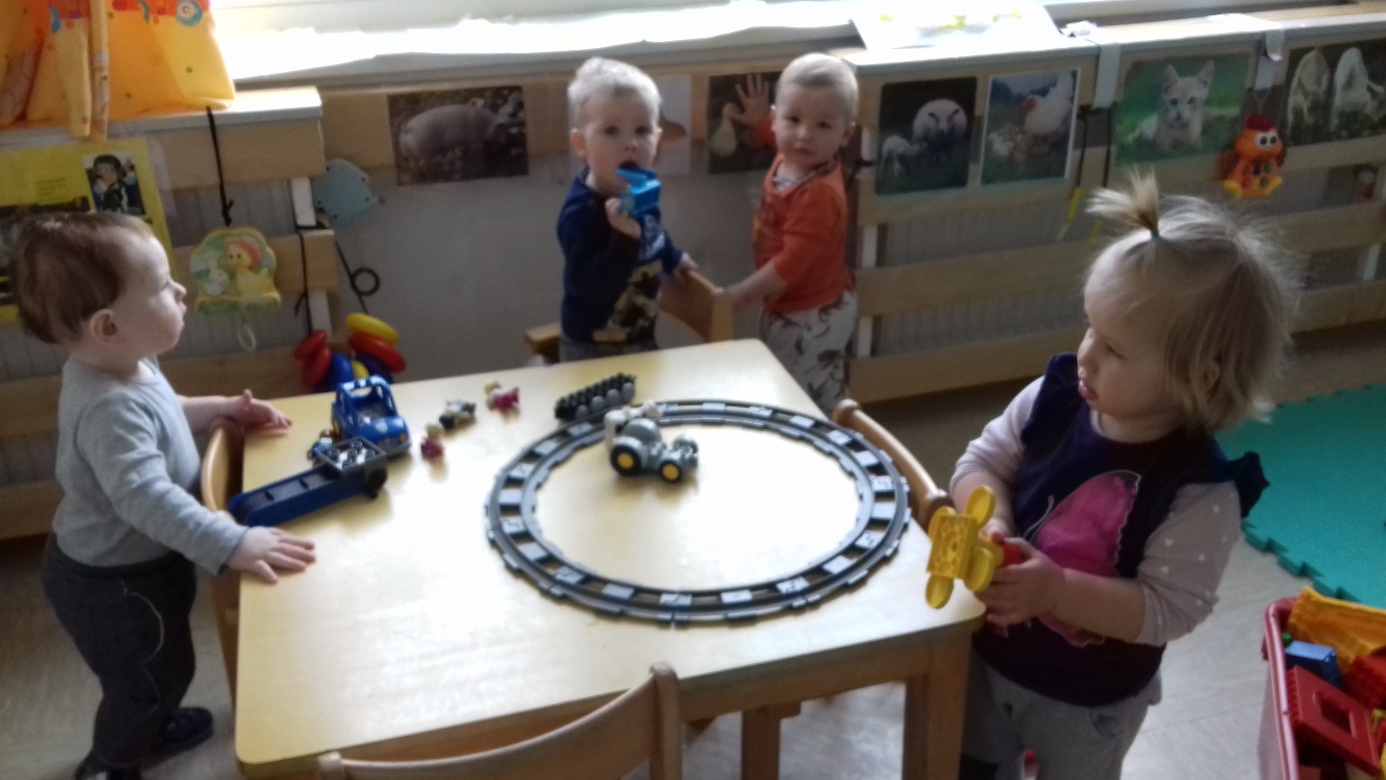 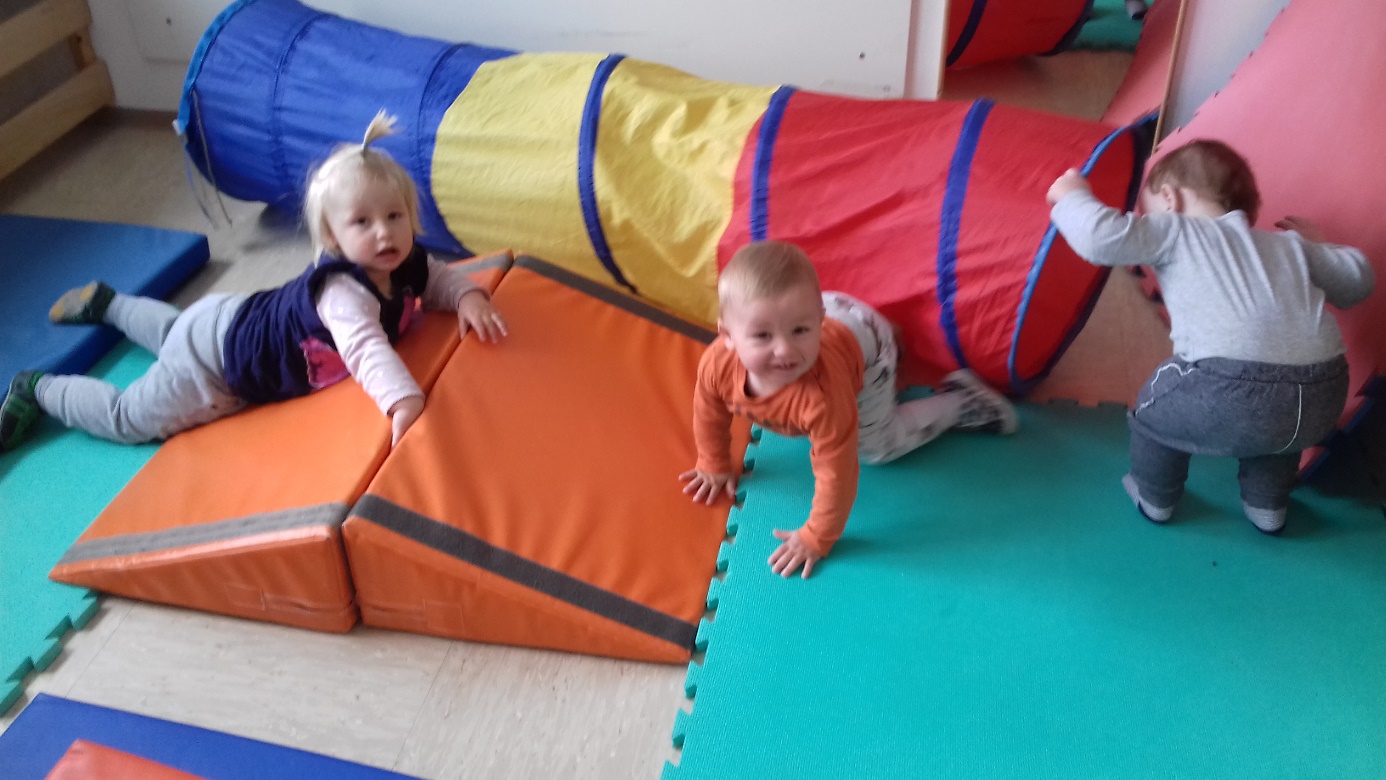 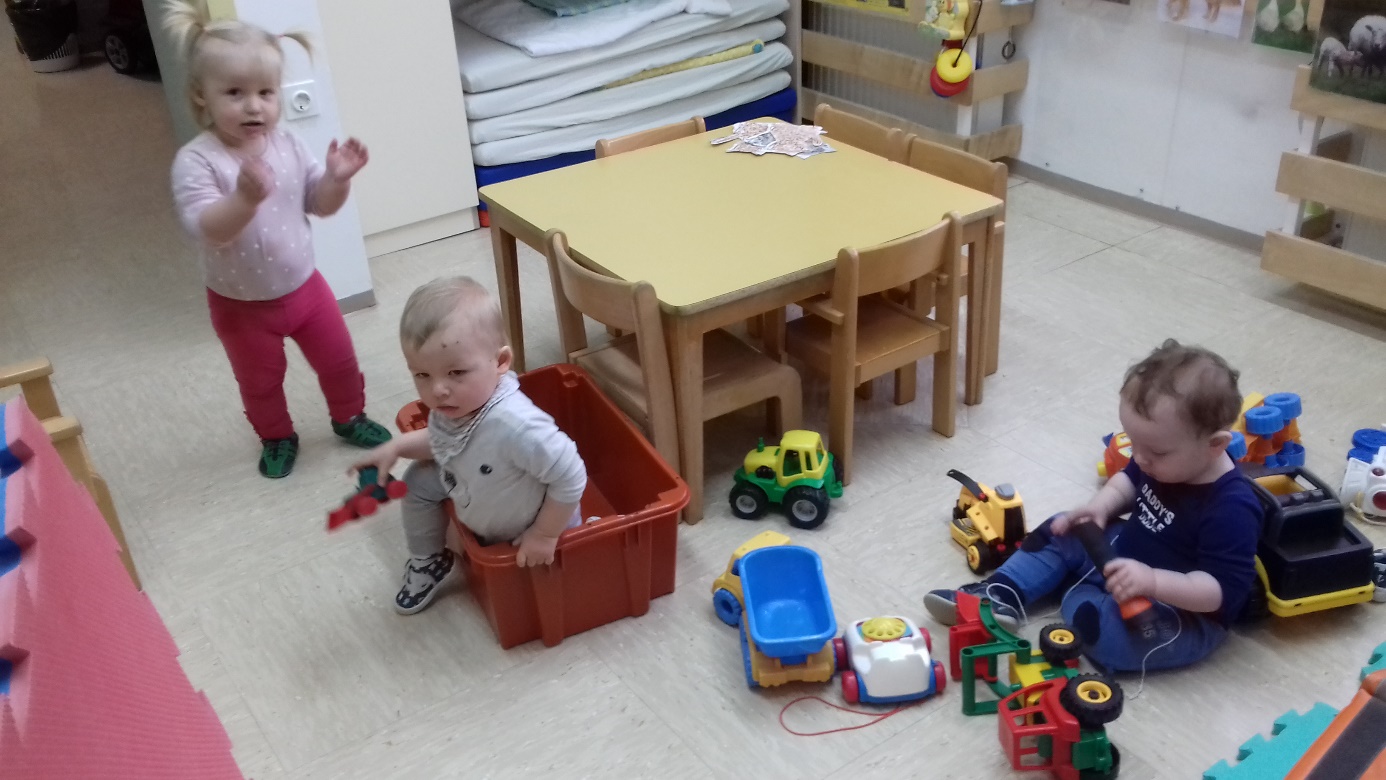 